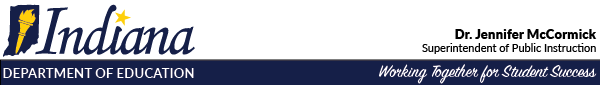 Indiana Department of EducationCollege and Career Readiness This Teacher Resource Guide has been developed to provide supporting materials to help educators successfully implement the social studies standards.  These resources are provided to help you in your work to ensure all students meet the rigorous learning expectations set by the Academic Standards.  Use of these resources is optional – teachers should decide which resource will work best in their school for their students.This resource document will be continually updated.  Please send any suggested links and report broken links to:Bruce BlombergSocial Studies SpecialistIndiana Department of Educationbblomberg@doe.in.gov317-232-9078The links compiled and posted in this Resource Guide have been provided by the Department of Education and other sources. The DOE has not attempted to evaluate any posted materials. They are offered as samples for your reference only and are not intended to represent the best or only approach to any particular issue. The DOE does not control or guarantee the accuracy, relevance, timeliness, or completeness of information contained on a linked website; does not endorse the views expressed or services offered by the sponsor of a linked website; and cannot authorize the use of copyrighted materials contained in linked websites.  Users must request such authorization from the sponsor of the linked website. GENERAL OVERVIEW WEBSITES:Asia for Educators, http://afe.easia.columbia.edu BBC A History of the World in 100 Objects, http://www.bbc.co.uk/ahistoryoftheworld/ Betterlesson Course: World History, http://betterlesson.com/course/1284/world-history Big History (History Channel), http://www.history.com/shows/big-history Big History Project, https://www.bighistoryproject.com/portal Bridging World History, http://www.learner.org/courses/worldhistory/ Crash Course World History (40 different videos on various World History topics by Hoosier author John Green), https://www.youtube.com/playlist?list=PLBDA2E52FB1EF80C9 The DBQ Project (many can be found by doing a Google search), http://www.dbqproject.com Edsitement: The Best of Humanities on the Web, http://edsitement.neh.gov/subject/history-social-studies Education Portal, History 101: Western Civilization 1, http://education-portal.com/academy/course/western-civilization-ancient-near-east-to-1648.html Education Portal, History 101: Western Civilization 2, http://education-portal.com/academy/course/western-civilization-ii.html iCivics, https://www.icivics.org Internet History Sourcebook Project, http://www.fordham.edu/halsall/ Mankind: The Story of All of Us, http://www.history.com/shows/mankind-the-story-of-all-of-us Modern World History Lesson Plans, http://modernworldhistory.org NY Global History and Geography Regents Exams and Examples, http://www.nysedregents.org/globalhistorygeography/ Reading Like a Historian, http://sheg.stanford.edu/world Student Handouts, http://www.studenthandouts.com/worldhistory.htm TED-Ed: Lessons Worth Sharing, http://ed.ted.com/lessons?category=social-studies World History for Us All, http://worldhistoryforusall.sdsu.edu World History Connected, http://worldhistoryconnected.press.illinois.edu/index.html World History Sources,  http://chnm.gmu.edu/worldhistorysources/ Students   examine the movement toward civilization, including those of North Africa, Southwest Asia, South Asia and East Asia from 8000 B.C./B.C.E. to 600 B.C/B.C/E.Suggested Key Terms/Topics to Cover:Defining Hunting and Gathering SocietiesCatal HuyukNeolithic RevolutionTeaching Ideas:Compare and contrast hunting and gathering societies with settled societies.  Evaluate the positive and negatives of each and why humans moved to agricultural communities.Key Resources:Agricultural and Urban Revolutions, http://www.learner.org/courses/worldhistory/unit_main_4.html Catal Huyuk, http://www.catalhoyuk.com Domestication and Its Results, http://worldhistoryforusall.sdsu.edu/units/three/landscape/Era03_landscape1.php Farmers Around the World, http://worldhistoryforusall.sdsu.edu/units/three/landscape/Era03_landscape2.php BBC Out of Africa, https://www.youtube.com/watch?v=vwa6o-s1Yvs How Farming Planted Seeds for the Internet, http://ed.ted.com/lessons/how-farming-planted-seeds-for-the-internet-patricia-russacDigging for humanity’s origins, http://ed.ted.com/lessons/digging-for-humanity-s-origins-louise-leakey  Suggested Key Terms/Topics to Cover:Characteristics of civilizationTeaching Ideas:Using the definition of civilizations from your particular textbook, have students construct a sample city illustrating those characteristics.Key Resources:River Valleys and the Development of Complex Soceities in Afroeurasia, http://worldhistoryforusall.sdsu.edu/units/three/landscape/Era03_landscape3.php Suggested Key Terms/Topics to Cover:MesopotamiaRole of Tigris and EuphratesCity-statesCuneiformHammurabi’s CodeZigguaratEpic of GilgameshEgyptImportance and role of Nile RiverPharaohPapyrusHieroglyphicsMummificationIndus River ValleyPlanned citiesSocial classesUndecipherable written languageTheories of DeclineShang ChinaRole of Huang He and Yangtze RiversChinese writing systemAncestor worshipTeaching Ideas:MesopotamiaRead sections of Hammurabi’s Code.  Have students pick out examples which illustrate different social classes, religious beliefs, and roles of governmental leaders.Have students practice cuneiform writing.EgyptCompare and contrast the role of the pharaoh in Egyptian society with the kings in Mesopotamia societyRead selections from the Book of the Dead and have students analyze the religious beliefs of the Egyptians.Indus River ValleyShang ChinaHave students practice writing Chinese script and discuss the benefits of a pictograph system like Chinese/Egyptian hieroglyphics versus a phonetic system (modern alphabet)Resources:10 Civilizations that Disappeared Under Mysterious Circumstances, http://io9.com/5928085/10-civilizations-that-disappeared-under-mysterious-circumstances/all Assyrian Siege of Jerusalem, http://sheg.stanford.edu/assyrian-siege-jerusalem  BBC: History of the World in 100 Objects – Indus River Valley Seal http://www.bbc.co.uk/ahistoryoftheworld/objects/RRbS0YxzQQa88y_xkV1ADg Egyptian Pyramids, http://sheg.stanford.edu/egyptian-pyramidsHammurabi’s Code, http://sheg.stanford.edu/hammurabis-code Oracle Bone Inscriptions of the Late Shang Dynasty, http://afe.easia.columbia.edu/ps/cup/oracle_bone_general.pdf Rajesh Rao: A Rosetta Stone for the Indus Script, http://www.ted.com/talks/rajesh_rao_computing_a_rosetta_stone_for_the_indus_script River Valleys and the development of complex societies in Afroeurasia, http://worldhistoryforusall.sdsu.edu/units/three/landscape/Era03_landscape3.php Suggested Terms/Topics to Cover:AssyriaMethods of conquering and controlPersiaCyrus the GreatDariusXerxesMethods of controlRoyal RoadSatrapsZoroastrianismIsraelYahwehTen CommandmentsBabylonian CaptivityMinoan/PhoeniciaPhonetic alphabetTrading empireKnossosZhouDynastic cycle/Mandate of HeavenTeaching Ideas:Have students define what makes up an empire and then create their own empire using examples from the empires within this standard.Resources: Iron Age Empires, http://education-portal.com/academy/lesson/iron-age-empires-neo-babylonian-neo-assyrian-and-persian-empires.html#lesson Order and Early Societies, http://www.learner.org/courses/worldhistory/unit_video_6-1.html Pressured by Persia: The Persian Empire, http://worldhistoryforusall.sdsu.edu/units/four/closeup/Era04_closeup442.php The Assyrian Empire, http://www.zipang.org.uk/teachers/Assyria-Intro.pdf What We Value: The Assyrian Bird-Headed Diety, http://creativity.denverartmuseum.org/wp-content/uploads/2008/11/assyrian_deity_secondary_final1.pdf Students explore the classical civilizations of the Mediterranean, Southwest Asia, South Asia, East Asia, and the Americas from c.600 B.C./B.C.E. to c.600 A.D./C.E.Suggested Topics/Key Terms:HinduismVedasUpanishadsOmBuddhismSiddhartha Gautama/BuddhaWheel of the LawReincarnationJudaismAbrahamTorahStar of DavidChristianityJesusBibleCrossIslamMuhammadQu’ranCrescent MoonTeaching Ideas:Have students make a six paneled chart comparing the background, founders, symbols, texts, and practices of each religion. Have students create a map of where each religion was founded and where most followers of that religion can be found today. Resources:Education World: The World’s Religions , http://www.educationworld.com/a_lesson/world-religions-multicultural-diversity.shtml BBC-Religion: Religions http://www.bbc.co.uk/religion/religions/ Religion Facts: Just the Facts on Religion http://www.religionfacts.com/United Religions Initiative: Kids http://www.uri.org/kids/world.htmReligions Along The Silk Roads http://www.chinainstitute.cieducationportal.org/cimain/wp-content/themes/chinainstitute/pdfs/education/fromsilktooil_pdf6.pdf      SikhsGeneral ResourcesWho are Sikhs?  What is Sikhism?History of SikhismIntroduction to Sikhism"Who Are the Sikhs?" videoDastaar:  Defending Sikh IdentitySuggested Topics/Key Terms:TorahTen CommandmentsCovenantKingdom of Israel and change in leadersMonotheism as a way to unify a kingdomMoses and Exodus from EgyptCanaanTeaching Ideas:Have students make a timeline highlighting Hebrew leaders and major events that occurred during their leadership.Have students compare and contrast the Ten Commandments with the Code of Hammurabi. Resources:Ancient Jewish History: History http://www.jewishvirtuallibrary.org/jsource/Judaism/jewhist.html Ancient Israel Lesson Plans http://www.learnisrael.org/lessonplans/AncientIsrael_LP.doc Jewish History: The story of the Jewish People over 3,300 years http://www.chabad.org/library/article_cdo/aid/68870/jewish/Jewish-History.htm Ancient Canaan, The Exodus And Babylon: A Lesson Plan On Early Israelites and Ancient Palestine - See more at: http://www.brighthubeducation.com/middle-school-social-studies-lessons/25490-early-history-of-the-israelites-and-ancient-palestine/#sthash.irpU1YZr.dpuf Suggested Topics/Key Terms:Effect of Greek geography on development of the polisDevelopment of DemocracyOligarchyComparison of Athens and SpartaPersian Wars and development of Delian LeaguePeloponnesian Wars and effects on Greek independenceTeaching Ideas:Compare and Contrast the development of Sparta and Athens- focusing on government styles, individual rights, military  techniques, and education.  Have students determine which civilization would have been preferable if they were a woman, slave, or child.Have students create an eyewitness report of a battle from the Persian or the Peloponnesian wars from the perspective of a soldier, a citizen or Xerxes.  ResourcesThe Greeks: Crucible of Civilization http://www.pbs.org/empires/thegreeks/educational/index_html.html 300 Spartans at the Battle of Thermopylae: Herodotus’ Real History http://edsitement.neh.gov/lesson-plan/300-spartans-battle-thermopylae-herodotuss-real-history#sect-introduction Socrates and the Law: Argument in an Athenian Jail http://edsitement.neh.gov/lesson-plan/socrates-and-law-argument-athenian-jail Comparing Athens and Sparta https://www.discoveryeducation.com/teachers/free-lesson-plans/comparing-athens-and-sparta.cfm Pressured by Persia: The Persian Empire http://worldhistoryforusall.sdsu.edu/units/four/closeup/Era04_closeup442.php   Battle of ThermopylaeSuggested Topics/Key Terms:Philip IIMacedoniaAlexander the GreatHellenistic CultureTeaching Ideas:Have students evaluate the life of Alexander the Great making judgements on what was “great” about his life and what was not.  Students will then determine- did Alexander deserve the title “The Great.”Trace the advancements of Alexander the Great on map and create a detailed timeline to correspond to those advances. Have the students’ use a body outline to create a “Hellenistic” person- the person should have a representation of a contribution from each of the cultures that make up Hellenism. Resources:Was Alexander Truly Great? http://www.beaconlearningcenter.com/Lessons/1698.htmAlexander the Great https://www.learningthroughhistory.com/newsletter/archives/112008.php Alexander the Great and the Birth of Hellenism http://education-portal.com/academy/lesson/alexander-the-great-and-the-birth-of-hellenism.html#lesson Alexander the Great and the Situation ... the Great? Crash Course http://www.youtube.com/watch?v=0LsrkWDCvxg&index=9&list=PLBDA2E52FB1EF80C9 Suggested Topics/Key Terms:RepublicPatrician versus PlebianSenator and Roman SenateTribuneConsulDictatorTwelve Tables of the LawPunic Wars and expansion of the Roman RepublicTeaching Ideas:Read selections from the Twelve Tables of the Law.  How do they address both political and societal concerns? Have students compare Republic vs. Republic- How does the modern American Republic resemble the Ancient Roman Republic?  Where do they differ?Have students look at political roles from the different view points- what roles did Patricians play in the Roman Republic?  What roles did Plebians play?Resources:The Roman World http://www.historyteacher.net/EuroCiv/EuroCiv-Topics/EuroCiv-RomanWorld.htm Ancient Rome http://www.guilford.k12.ct.us/sites/dubuca/AncientRomeDailyLessonsAssignments.htm The Political Structure of the Roman Republic http://education-portal.com/academy/lesson/the-political-structure-of-the-roman-republic.html#lesson From Roman Republic to Roman Empire http://www.smithlifescience.com/SS14RomanRepublic.htm Who Rules? https://icivics-icivicsinc.netdna-ssl.com/sites/default/files/uploads/Who%20Rules_2.pdf The Punic Wars: Causes, Summary & Hannibal http://education-portal.com/academy/lesson/the-roman-army-and-the-punic-wars.html#lessonRoman Slavery http://worldhistoryforusall.sdsu.edu/units/four/closeup/Era04_closeup452.php Women’s Life in Ancient Rome http://worldhistoryforusall.sdsu.edu/units/four/closeup/Era04_closeup453.php Suggested Topics/Key Terms:Conflict between Patricians/upper class and plebians/lower class in RomeExpansion of Roman territoryCivil WarRise and death of Julius CaesarOctavian to AugustusTeaching Ideas:Can you save the Roman Republic? https://stjohns.digication.com/taylors_teaching_eportfolio/Ancient_Rome_Can_you_save_the_Roman_Republic_Lesso Resources:The Death of the Republic: Julius Caesar & Pompey https://education-portal.com/academy/lesson/the-death-of-the-republic-and-birth-of-the-roman-empire.html#lesson Republic to Empire http://www.brighthubeducation.com/history-lessons-grades-9-12/64640-roman-republic-lesson-plan/ Suggested Topics/Key Terms:JesusApostlesPaul of TarsusConstantine and the Edict of MilanTeaching Ideas:Have students map the journey of Paul http://www.omkarmin.com/pdf/lesson-1-the-origins-of-christianity-lesson-1-the-origins-246828.pdf Resources:Rome and Christianity http://www.eduplace.com/ss/socsci/ca/books/bkf3/reviews/pdfs/LS_6_14_03.pdf Suggested Topics/Key Terms:InflationDiolcetian and his reformsConstantine and the move to ConstantinopleUse of mercenary soldiersGeneral bad leadership of the Roman empireOutside InvadersLack of innovation in technology and reliance on slave laborTeaching Ideas:Have students categorize the reasons for the downfall of Rome as either political, economic, social or military.Resources:Decline of the Roman Empire http://www.brighthubeducation.com/middle-school-history-lessons/125665-the-decline-of-the-roman-empire/ The Fall of Rome https://education-portal.com/academy/lesson/the-fall-of-rome.html#lesson Lesson 3: Rome Didn’t Fall in a Day http://worldhistoryforusall.sdsu.edu/units/five/landscape/Era05_landscape1.php Suggested Topics/Key Terms:Review HellenismGreek achievements in sculpture, drama, philosophy, science and technologyRoman achievements in law, literature, language, engineering, art, architecture and technologyTeaching Ideas:Have students give an example of a modern day connection to the Romans and Greeks with a justification in 2-3 sentences. (E.g. Lucas Oil Stadium as a modern version of the Roman Flavian Ampitheatre.) Resources:Roman Art and Architecture http://worldhistoryforusall.sdsu.edu/units/four/closeup/Era04_closeup451.php Greek Theatre: Tragedy and Comedy http://education-portal.com/academy/lesson/greek-theatre-tragedy-and-comedy.html#lesson Achievements of Ancient Rome http://prezi.com/xvalxqez4bsk/achievements-of-ancient-rome/ Greek Achievements http://www.mitchellteachers.org/WorldHistory/AncientGreece/RecognizingAncientGreekAchievementsintheModernWorld.htm Suggested Topics/Key Terms:Mauryan Empire and unification of IndiaMauryan Empire under AsokaGupta Empire and its achievements: art, literature, science and mathematicsTeaching Ideas:As a hook activity give the students statements similar to the following and ask if they are true or false: Indian astronomers under the reign of the Gupta Empire discovered the earth was round.  The decimal system and modern numerals come from Indian mathematics during the Gupta Empire.  Around 500 CE an Indian mathematician correctly calculated the value of pi to the fourth decimal. Monument to the Stars http://www.pbs.org/thestoryofindia/teachers/lessons/4/Resources: Gupta Achievements http://www.mitchellteachers.org/WorldHistory/IndiaUnit/JournalGuptaAchievementsAssignment.html Who was a better leader? Chandragupta or Asoka? http://kyle-history.wikispaces.com/Detailed+Lesson+Plans+and+Activities+for+the+Mauryan+and+Gupta+Empires+Unit Asoka’s Edicts http://www.mitchellteachers.org/WorldHistory/IndiaUnit/InterpretingAshokasEdictsActivity.html Suggested Topics/Key Terms:Caste SystemAsoka and BuddhismSpread of Buddhism through tradeSplit of BuddhismTeaching Ideas:Have students make a venn diagram comparing different aspects of Hinduism and Buddhism in India and Asia.Resources:The Spread of Religions: Buddhism http://www.learner.org/courses/worldhistory/unit_video_7-1.htmlHinduism and Buddhism: Lessons for World History (Created at an NEH summer institute) http://college.holycross.edu/projects/himalayan_cultures/2006_plans/esnyder/index.htmlLesson 2: An Edict of Asoka http://www.pbs.org/thestoryofindia/teachers/lessons/2/ Suggested Topics/Key Terms:Confucius and filial pietyBureaucracyLaozi and DaoismLegalism and Hanfeizi and Li SiConcentrate on the purpose of each philosophy as a way to bring order and stability to China. Teaching Ideas: Have students design a school around one of the philosophies- What classes would be taught? How would teachers interact with students?  How would a classroom be physically arranged?Resources:How would each doctrine react? http://ancienthistory.mrdonn.org/Behavior.html Belief Systems in China: Confucianism, Daoism, and Buddhism http://worldhistoryforusall.sdsu.edu/units/four/closeup/Era04_closeup421.phpThree Chinese Philosophies http://www.merkinms.org/ourpages/auto/2011/6/2/50069894/21%20Three%20Chinese%20Philoso.pdf Introduction to Confucius, Confucianism, and The Analects http://www.asian-studies.org/EAA/Confucianism_Handouts.pdf  Suggested Topics/Key Terms:Shi HuangdiGreat Wall of ChinaMonopolyCivil Service and Civil Service ExamTeaching Ideas:Compare and contrast the Roman Empire and the Han China.Resources: The Qin and the Han http://www.eduplace.com/ss/socsci/ca/books/bkf3/reviews/pdfs/LS_6_08_03.pdf Examining the Reign of Qin Shi Huang Di http://www.mitchellteachers.org/WorldHistory/AncientChinaCurriculum/ExaminingReignofQinShiHuangDiAssignment.htm Han China/Ancient Rome http://www.chinainstitute.org/education/for-educators/curriculum-resources/curriculum-guides-units/ Students  trace the development and interactions of major civilizations and empires in different regions of the world from c.600 A.D./C.E. – c.1300 A.D/C.E.    Suggested Terms/Key Ideas to Cover:Movement of ideas and goods across trade routesTeaching Ideas:Have students create maps of the Silk Roads and Indian Ocean Trade routes.  Ask students to identify what areas are connected, what goods those different areas produce, why certain areas might be connected, and what moves along the different trade routes and whyStudents can participate in trading simulations (see below)Resources:Bridging World History: Connections Across Land, http://www.learner.org/courses/worldhistory/unit_main_9.html Bridging World History: Connections Across Water, http://www.learner.org/courses/worldhistory/unit_main_10.html Indian Ocean in World History, http://www.indianoceanhistory.org Indian Ocean Trade Simulation, http://www.bu.edu/africa/outreach/resources/indian/ Marco Polo Takes a Trip, http://edsitement.neh.gov/lesson-plan/marco-polo-takes-trip The Silk Road Project, http://www.silkroadproject.org/Education/TheSilkRoad/tabid/175/Default.aspx Silk Road Simulation, https://mwhdownes.wikispaces.com/file/view/Silk+Road+Exchange+Simulation+-+Resources+.pdf Suggested Terms/Key Ideas to Cover:Constantinople’s ideal locationJustinianHagia SophiaTeaching Ideas:Examine Byzantine mosaics of Justinian and Theodora.  Have students make guesses about what the mosaics reveal about Byzantine power, society, and culture.Resources:12 Byzantine Rulers: The History of the Byzantine Empire, http://12byzantinerulers.com Animated Maps of the Byzantine Empire, http://commons.wikimedia.org/wiki/File:Byzantine_Empire_animated2.gif The Byzantine Empires, http://www.eduplace.com/ss/socsci/ca/books/bkf3/reviews/pdfs/LS_6_15_03.pdf The City Walls of Constantinople, http://ed.ted.com/lessons/the-city-of-walls-constantinople-lars-brownworth The Slow Decline of the Byzantine Empires, http://education-portal.com/academy/lesson/the-slow-decline-of-the-byzantine-empire.html#lesson World History Analyzing Objects: Hagia Sophia, http://chnm.gmu.edu/worldhistorysources/analyzing/mcobjects/analyzingobjsintro.html Suggested Terms/Key Ideas to Cover:Reasons for separationKey ideas of Eastern and Western ChristianityTeaching Ideas:Have students create a Venn Diagram comparing the ideas of Eastern and Western ChristianityResources:The Great Schism, http://orthodoxinfo.com/general/greatschism.aspx Suggested Topics/Key Terms:MuhammadFive PilarsCaliphPeople of the BookSunniShi’aU’mayyad DynastyAbbasid DynastyTeaching Ideas:Using the Three Religions, One God resource below, have students create a Venn Diagram comparing Judaism, Christianity, and Islam.Resources: Afroeurasia and the Rise of Islam, http://worldhistoryforusall.sdsu.edu/units/five/landscape/Era05_landscape2.php BBC The Life of Prophet Muhammad, https://www.youtube.com/watch?v=CmrmQzl2YLE The Islam Project, http://www.islamproject.org/education/Lessonplans.htm Three Religions, One God, http://www.pbs.org/wgbh/globalconnections/mideast/themes/religion/index.html?pagewanted=all Suggested Topics/KeyTerms:DamascusBaghdadMansa MusaTimbuktuHouse of WisdomAstrolabeCalligraphyScientific, mathematic, and medical contributions of IslamTeaching Ideas:Give students a timeline of the expansion of Islam.  Have them create a map showing the advancement of Islam throughout Southern Europe, Northern Africa, and Asia.  Ask follow-up questions regarding why and how Islam would expand to these areas and what effects it would have as a result of its expansion.Students research and examine the voyages of Ibn Battuta, http://sheg.stanford.edu/ibn-battuta Give each student in class a handout on a different invention/innovation created by the Islamic culture.  Have them draw a poster to represent their invention.  Then do a gallery walk where students rotate to each poster and record their findings.Islamic Contributions to Science Webquest, http://score.rims.k12.ca.us/activity/rosen_islamic_science/ Resources:1001 Inventions: The Legacy of Muslim Civilization, http://www.1001inventions.com Afroeurasia and the Rise of Islam, http://worldhistoryforusall.sdsu.edu/units/five/landscape/Era05_landscape2.php BBC An Islamic History of Europe, https://www.youtube.com/watch?v=YfhZR15QRKA BBC Science and Islam, https://www.youtube.com/watch?v=AzRvfSQrcL0 BBC What the Islamic World Did for Us (Islamic Inventions), https://www.youtube.com/watch?v=J1btMSGeZfA Consolidation of Trans-Hemispheric Networks, 1000-1250 CE, http://worldhistoryforusall.sdsu.edu/units/five/landscape/Era05_landscape3.php Contributions of Islamic Civilizations, http://cmes.arizona.edu/sites/cmes.arizona.edu/files/Contributions%20of%20the%20Islamic%20Civilization.pdf Expansion of the Islamic Empire, http://sheg.stanford.edu/expansion-islamic-empire Glimpses: Muslims’ Contribution to Science, http://bama.ua.edu/~msa/contrib.html Islam in Africa, http://africa.harvard.edu/wp-content/uploads/Islam-in-Africa.pdf Muslim Contributions to Science, http://www.islamawareness.net/Science/muslims_contributions.html Suggested Topics/Key Terms:Spread of Christianity into northern EuropeRole of monasteries in medieval societiesRole of church in medieval villageGothic CathedralsRole of the church as international institution in EuropeGregory VII versus Philip IV (lay investiture controversy)Teaching Ideas:Off to the Church We Go . . . Or Else!, http://www.wvpt4learning.org/lessons/pdf02/offtochurch.pdf Read letters between Gregory and Phillip.  Have students create a Twitter conversation based on the key ideas in each letter.Resources:Church Architecture, http://smarthistory.khanacademy.org/church-architecture-an-overview.html The Church and the Middle Ages, http://www.csis.pace.edu/grendel/projs2c/middle.html The Investiture Conflict: Rulers vs. Centralized Church, http://education-portal.com/academy/lesson/the-investiture-conflict-rulers-vs-the-centralized-church.html#lesson Going to Canossa, http://www.education.uiowa.edu/docs/default-source/teach---social/going_to_canossa.pdf?sfvrsn=2 Middle Ages: What was life really like in the Middle Ages?, http://www.learner.org/interactives/middleages/ Monasticism from St. Benedict to Cluny, http://education-portal.com/academy/lesson/monasticism-from-st-benedict-to-cluny.html#lesson Suggested Topics/Key Terms:ClovisPepin the ShortRole of religion in Charlemagne’s empireCharlemagne’s RenaissanceTeaching Ideas:Charlemagne Lesson Plan, http://www.saburchill.com/history/chapters/project5/charlemagne/downloads/001.pdf Resources:Charlemagne’s Holy Roman Empire and the Divine Right to Rule, http://education-portal.com/academy/lesson/charlemagnes-holy-roman-empire-and-the-divine-right-to-rule.html#lesson Frankish History, http://education-portal.com/academy/lesson/frankish-history-clovis-and-the-merovingians.html#lesson The Western Tradition: Charlemagne’s Empire, http://www.learner.org/resources/series58.html?pop=yes&pid=836 Suggested Topics/Key Terms:VikingsVassalSerfFiefManorTeaching Ideas:Have students construct a map of Viking invasions.  Ask students why the Vikings would have chosen these areas and what the effects of the Viking invasions would be.Have students compare and contrast the Roman World versus the Feudal world using the Venn Diagram using the information in the Middle Ages resources below.Have students participate in a feudalism simulation where they assume roles of the different levels of feudalism (see Middle Ages Resource)Resources:Not Everyone Lived in a Castle During the Middle Ages, http://edsitement.neh.gov/lesson-plan/not-everyone-lived-castles-during-middle-ages Western Reserve Public Media: The Middle Ages, http://westernreservepublicmedia.org/middleages/images/middleages.pdf What Vikings Really Looked Like, http://sciencenordic.com/what-vikings-really-looked Suggested Topics/Key Terms:Reasons for the CrusadesPope Urban IICultural interaction and introduction of new ideas into Europe as a result of the CrusadesGreat Western SchismGrowth of monarchiesHundred Years WarTeaching Ideas:Read through excerpts of Pope Urban II’s call for a crusade and ask students to identify the key causes of the Crusades.Map the crusades.  Ask students to identify what regions are affected and why results that would have.Read through Christian, Muslim, and Byzantine excerpt surrounding the Crusades.  Ask students to identify the different viewpoints that the participants have and why they have those viewpoints.Resources:Crusades Lesson, http://www.ii.umich.edu/UMICH/cmenas/Home/Resources/K-14%20Educational%20Resources/Curricular%20Resources/Crusades%20Secondary%20Ed%20Lesson.pdf Western Reserve Public Media: The Middle Ages, http://westernreservepublicmedia.org/middleages/images/middleages.pdf Witnesses to Joan of Arc and the Hundred Years War, http://edsitement.neh.gov/lesson-plan/witnesses-joan-arc-and-hundred-years-war Suggested Topics/Key Terms:Three field systemGrowth of middle classBlack Death/Bubonic PlagueTeaching Ideas:Read through accounts of the Bubonic Plague.  Have students assess the key reactions of people to the plague and relate that to experiences in their own life with diseases (common colds going around school, swine flu scare, etc.)Resources:Calamities and Recoveries, 1300-1500, http://worldhistoryforusall.sdsu.edu/units/five/landscape/Era05_landscape5.php Coping with Catastrophe: The Black Death of the 14th Century, http://worldhistoryforusall.sdsu.edu/units/five/closeup/Era05_closeup551.php The Path of the Black Death, http://edsitement.neh.gov/lesson-plan/path-black-death The Reemergence of Towns and Commerce, http://education-portal.com/academy/lesson/the-reemergence-of-towns-and-commerce.html#lesson Suggested Topics/Key Terms:GhanaMaliMansa MusaSwahili statesSonghaiGreat ZimbabweTeaching Ideas:Students research a specific African society and then present that society to the class.  Then follow up by making students develop generalizations about Africa before colonization supported by evidence from the presentations.East Africa Kingdoms Lesson Plan, http://www.google.com/url?sa=t&rct=j&q=&esrc=s&source=web&cd=8&ved=0CGcQFjAH&url=http%3A%2F%2Ffilebox.vt.edu%2Fusers%2Fjowood4%2Fportfolio%2FEast%2520African%2520Kingdoms%2520Lesson%2520Plan.doc&ei=7G49U_i0DKjo2QXa14C4Dw&usg=AFQjCNESMT9T0E3ixSV39zFiYLqnk1AVMQ&sig2=F1hMs5qGnOcWOeu0AZO-pA Resources:        (for WH.3.11)Africa: Pre-Imperial Civilization to Post-Imperiali Conflict, http://iad.einaudi.cornell.edu/system/files/Chudy.pdf Bridging World History: Connections Across Land, http://www.learner.org/courses/worldhistory/unit_main_9.html Bridging World History: Early Empires, http://www.learner.org/courses/worldhistory/unit_main_10.html Exploring Africa: Module Ten, African Politics and Government, https://exploringafrica.matrix.msu.edu/students/curriculum/m10/activity2.php Migration and Change South of the Sahara 1000BCE – 200BCE, http://worldhistoryforusall.sdsu.edu/units/four/landscape/Era04_landscape3.php West African Geography, Climate, History 500-1600, http://worldhistoryforusall.sdsu.edu/units/five/closeup/Era05_closeup531.php Suggested Topics/Key Terms:Mayan city-statesTheories on Mayan DeclineHow Aztecs grow their empireAztec human sacrificeQuezlcoatlHow Incans expand their empireQuipuAylluIncan Road SystemTeaching Ideas:Divide students to investigate the Maya, Aztec, and Incan empires.  Have them complete a chart which stresses how the empire came to power, what ways they kept themselves in power, key innovations, and possible theories of decline.  Then have students do a jigsaw activity and share information with each other.Have students create a travel journey to each area.  Their travel itinerary should showcase key ideas about each civilization.Resources:Bridging World History: Connections Across Land, http://www.learner.org/courses/worldhistory/unit_main_9.html Bridging World History: Early Empires, http://www.learner.org/courses/worldhistory/unit_main_10.html Bridging World History: Transmission of Traditions, http://www.learner.org/courses/worldhistory/unit_main_12.html Spheres of Interaction in the Americas 300-1500CE, http://worldhistoryforusall.sdsu.edu/units/five/landscape/Era05_landscape6.php The Upside of Isolated Civiliations, http://ed.ted.com/lessons/the-upside-of-isolated-civilizations-jason-shipinski Suggested Topics/Key Terms:Empress WuGentryFootbindingKey innovations of the Tang and Song dynastiesTeaching Ideas:Was Tang Society Open or Closed?, http://ucbhssp.berkeley.edu/Tang%20Dynasty%20-%206&7th%20Grades.pdf Examine portions of the Kaifeng Scroll in class.  Have students identify the key roles that they see represented within the scroll and what generalizations that can provide about Song China.Resources:Advances under the Tang and Song, http://www.yourhistoryteacher.com/Textbook/CJ6_222-229.pdf Advances under the Tang and Song: Lesson 2, http://www.sdsm.k12.wi.us/faculty/tblair/cms_files/assignment_attach/1583/LS_07_07_02.pdf China in the Middle Ages, http://assets.pearsonschool.com/asset_mgr/current/201131/myWorld%20History%20Florida%20ProGuide%20Chapter.pdf Imperial China: Sui, Tang, and Song, http://www.google.com/url?sa=t&rct=j&q=&esrc=s&source=web&cd=25&ved=0CE0QFjAEOBQ&url=http%3A%2F%2Fwww.fortthomas.kyschools.us%2Fuserfiles%2F413%2FClasses%2F10382%2FImperial%2520China%2520Notes-1.docx&ei=jYE9U4SJEpK02AXXsIH4CQ&usg=AFQjCNHDgHaxTq3i2k_E4Rm8HzTzNabPlw&sig2=FNYRYfB3Uk1Fh5JVaNVJww Life in China: Tang and Song Dynasties, http://education.asianart.org/explore-resources/lesson-or-activity/life-china-tang-and-song-dynasties-activities The Song Dynasty in China, http://afe.easia.columbia.edu/song/ Tang Dynasty: Pick a Poem, http://www.google.com/url?sa=t&rct=j&q=&esrc=s&source=web&cd=14&ved=0CEEQFjADOAo&url=http%3A%2F%2Fgrad.towson.edu%2Ffulbright_hays%2Ffile%2FteachingResource%2Fheather_4%2520-%2520Tang%2520Dynasty%2520Lesson.doc&ei=xIA9U8yrCqHd2QX0noDgDw&usg=AFQjCNGXVodW36UpejBSonZneWLPsY-Xjw&sig2=zFs1KhRpaA8kV5HWuDg9_Q Suggested Topics/Key Terms:Genghis KhanKey reasons why the Mongols were able to create an empireKhanatesPax MongolicaKublai KhanKey results of Mongols on Russia, Middle East, and ChinaTeaching Ideas:Students create a map of the expansion of the Mongol and the expansion of the Black Plague.  Follow up with questions regarding why the Black Death was a key result of the expansion of the Muslim Empire.Resources:A Close Reading of Kublai Khan, http://greeceathena.files.wordpress.com/2011/08/common_core_activty_kublai_khan.pdf The Mongol Moment, http://worldhistoryforusall.sdsu.edu/units/five/landscape/Era05_landscape4.php The Mongols in World History, http://afe.easia.columbia.edu/mongols/ Mongolian Women: Then and Now, http://www2.ku.edu/~ceas/cgi-bin/lessons/KCTAlessons.php?country=any&grade=any&subject=history&submitted=TRUE Suggested Topics/Key Terms:ShogunDaimyoSamuraiTeaching Ideas:Compare Japanese feudalism and European feudalism.Experiecing Japanese Feudalism, http://ncta.osu.edu/lessons/japan/history/netter-japan.pdf Resources:1450-1750: Japan, http://afe.easia.columbia.edu/tps/1450_jp.htm Bridging World History: Land and Labor Relationships, http://www.learner.org/courses/worldhistory/unit_main_14.html Imaging Japanese History, http://www.colorado.edu/CAS/tea/curriculum/imaging-japanese-history/medieval/index.html The Japan Project: Lesson 3, Japan: Feudalism, http://www.globaled.org/japanproject/lessons/lesson03.php Lesson 3: Samurais and Shoguns, http://www.international.ucla.edu/asia-archive/lessons/saito/saito.pdf The Upside of Isolated Civilizations, http://ed.ted.com/lessons/the-upside-of-isolated-civilizations-jason-shipinski Students explore the rise of Europe and its consequences for worldwide exploration and colonization—c.1300 to c.1750.Suggested Topics/Key Terms:Differentiate between the Italian Renaissance and Northern Renaissance.Florence and Italy as having the conditions favorable for the start of the RenaissanceChanges in art and literature, use of the vernacularHumanism, Secularism, IndividualismUse of Printing Press to spread ideasTeaching Ideas: Using Michelangelo’s Vitruvian man- have students create a “Renaissance Man”- What ideas are in his mind? What actions does he do? What foundations does he have? What beliefs does he hold dear in his heart?Resources: The Renaissance and Reformation http://sse6348-renaissance.weebly.com/lesson-planprocedures.html The Art of Renaissance Europe- Met Museum Publication http://www.metmuseum.org/research/metpublications/The_Art_of_Renaissance_Europe_A_Resource_for_Educators Renaissance http://www.learner.org/interactives/renaissance/ The Italian Renaissance and Italy's Transformation https://education-portal.com/academy/lesson/the-italian-renaissance-and-italys-transformation.html#lesson The Renaissance- Was it a Thing? Crash Course video by John Green http://www.youtube.com/watch?v=Vufba_ZcoR0 How the Printing Press Changed the World https://education-portal.com/academy/lesson/how-the-printing-press-changed-the-world.html#lesson Suggested Topics/Key Terms:Role of Martin Luther is starting the Protestant Reformation and the spread of the Reformation to England and other new forms of Christianity.Response of the Catholic Church via the Council of Trent and formation of JesuitsConflict between multiple forms of Christianity and results of conflict- war, Peace of Augsburg, persecution Teaching Ideas:Give students a tree outline- fill out the tree as you review Judaism, development of Christianity, the Great Schism of 1054 and then introduce Martin Luther and the Protestant Reformation and further splits/changes in Christianity.Resources: NEH Teacher Planned Lessons on Reformation http://www.calvin.edu/meeter/educational-resources/high-school-lesson-plans.htm The Protestant Reformation http://worldhistoryforusall.sdsu.edu/units/six/closeup/Era06_closeup671.php Martin Luther http://www.pbs.org/empires/martinluther/class_lesson1.html The Council of Trent: The Catholic Church Survives the Reformation http://education-portal.com/academy/lesson/the-council-of-trent-the-catholic-church-survives-the-reformation.html#lesson Suggested Topics/Key Terms:Define nationalism and nation-states.Centralization of government in Europe by lessening the power of feudal lords and gaining support from an expanding merchant middle class Decline of power of Catholic Church over European rulersResults of the 100 years war on English and French nationalismTeaching Ideas:Have students fill out an anticipation guide on what makes a country a country. https://www.icivics.org/teachers/lesson-plans/sovereign-state Resources:The Rise of the Nation State http://www.flowofhistory.com/node/584 Overview: The Middle Ages, 1154 – 1485   http://www.bbc.co.uk/history/british/middle_ages/overview_middleages_01.shtml  Suggested Topics/Key Terms:Famous explorers such as Vasco da Gama and DiasTreaty of TordesillasIsolationism and Closed Country Policy of East AsiaColonies Technological advances allowing for explorationTeaching Ideas:Students can research an explorer and create a modern social media project (twitter/facebook) of that explorers journey explaining the time it took, motives, technology used, achievements and results of the journey for their home country.Resources: The Age of Exploration http://mrgrayhistory.wikispaces.com/UNIT+13+-+THE+AGE+OF+EXPLORATION Exploration through the Ages http://ageofex.marinersmuseum.org/ Famous Explorers http://www.elizabethan-era.org.uk/famous-explorers.htmOceanic Ventures and the Joining of the Continents http://worldhistoryforusall.sdsu.edu/units/six/landscape/Era06_landscape1.php   Suggested Topics/Key Terms:Triangular Trade and the middle passageColumbian Exchange and its effects on diet and disease transmissionTeaching Ideas:Columbian Exchange and Thanksgiving- have students evaluate Thanksgiving recipes and determine what ingredients are Old World and what are New World.  How “American” is a traditional Thanksgiving meal? Resources:The Columbian Exchange and Its Consequences http://worldhistoryforusall.sdsu.edu/units/six/landscape/Era06_landscape2.php Examining the Middle Passage               http://www.gilderlehrman.org/history-by-era/slavery-and-anti-slavery/resources/examining-middle-passage The Middle Passage http://old.antislavery.org/breakingthesilence/main/Activities/04_SlaveShipZong.pdf Suggested Topics/Key Terms:MercantilismFavorable Balance of TradeJoint-stock companies Commercial Revolution and growth of capitalismTeaching Ideas:Classroom Mercantilism Simulation https://sites.google.com/a/caldwellschools.com/cechs-big-ideas/home/9th-grade/explorer/world-history-world-geography/mercantilism-simulation Resources:The Commercial Revolution: Economic Impact of Exploration and Colonization on Europe https://education-portal.com/academy/lesson/the-commercial-revolution-economic-impact-of-exploration-and-colonization-on-europe.html#lesson Early Global Commodities http://www.learner.org/courses/worldhistory/unit_main_15.html The Global Economy Takes Shape http://worldhistoryforusall.sdsu.edu/units/six/landscape/Era06_landscape4.php Suggested Topics/Key Terms:Examine the leadership of of key leaders such as Shah Jahan, Suleiman, Akbar and Hongwu.Role of Islam in building empiresTeaching Ideas:Have students create a chart comparing the rise, achievements, use of religion in their empires, leadership, and fall of each empire.Resources: Rulers with Guns: the Rise of Powerful States http://worldhistoryforusall.sdsu.edu/units/six/landscape/Era06_landscape3.php Gunpowder Empires http://www.georgetownisd.org/Page/8895 Suggested Topics/Key Terms:Divine Right as the basis of AbsolutismLouis XIV, Philip the II, Peter the Great as examples of absolute monarchsTeaching Ideas:Examine how well the above demonstrate the characteristics of an absolute monarch http://athena.stanwichschool.org/upperschool/Wood/Lists/European%20History%20Assigments/Attachments/37/10%20Characteristics%20and%20Absolutism%20Reading.pdf Have students research an absolute monarch and complete a RAFT assignment taking the role of that absolute monarch. http://www.readwritethink.org/classroom-resources/printouts/raft-writing-template-30633.html Resources:Absolute Monarchs Visuals http://www.flowofhistory.com/units/west/14 Age of Absolutism http://www.mysocialstudiesteacher.com/wiki/index.php?title=Age_of_Absolutism Absolute Monarchy: Definition, Characteristics & Examples https://education-portal.com/academy/lesson/absolute-monarchy-definition-characteristics-examples.html#lesson Suggested Topics/Key Terms:Signing of the Magna Carta establishing a constitutional monarchy and Parliament Habeas CorpusProgression from James I to William and Mary and the English Bill of RightsTeaching Ideas:Have students create a timeline with the various steps that lead England to a constitutional monarchy.Resources:Absolutism and Constitutionalism in Western Europe (1648-1715) http://education-portal.com/academy/topic/absolutism-and-constitutionalism-in-western-europe-1648-1715.html England and the Glorious Revolution ftp://ftp.heritageacademies.com/ET/CurriculumCenter/NHAHistoryInteractive/GLO_REV/GlorRev.html Students examine the causes, events, and global consequences of intellectual, economic, social, and political movements and revolutions—c .1500 to c.1900.Suggested Topics/Key Terms:Geocentric/heliocentric models of the UniverseCopernicusKeplerGalileo and his trialIsaac NewtonRene DescartesFrancis BaconTeaching Ideas:Assign each student a different person to investigate.  Have them research key ideas and the effects of the person.  Do a gallery walk or sharing activity where students teach each other about their particular person.  Then end the lesson with coming up with generalizations about the Scientific Revolution.Retrying Galileo, http://www1.umn.edu/ships/cases/galileo.htm Resources:Ptolemy, Copernicus, and the Church, http://web.clas.ufl.edu/users/ufhatch/pages/05-SecondaryTeaching/NSF-PLANS/1-5_PTOLEMAC.htm Scientific Revolution, http://worldhistoryforusall.sdsu.edu/units/six/landscape/Era06_landscape6.php The Scientific Revolution: Lesson Plans, http://hti.osu.edu/scientificrevolution/lesson_plans Suggested Topics/Key Terms:Thomas HobbesJohn LockeBaron von MontesquieuJean Jacques RosseauVoltaireCesar BeccariaMary WollstonecraftSalonsWay the Enlightenment spread and its effectsIdeas of the Enlightenment reflected in the American governmentTeaching Ideas:After identifying the key ideas of the Enlightenment philosophes, examine the Declaration of Indepence and/or the US Constitution and identify key Enlightenment ideas.Resources:The American Revolution and Enlightenment, http://hti.osu.edu/history-lesson-plans/united-states-history/american-revolution-one The Enlightenment, http://www.learner.org/courses/amerhistory/pdf/Enlightenment_LOne.pdf Enlightenment Salon, http://www.masscouncil.org/?lesson-plan=enlightenment-salon The Growth of Democratic Tradition: The Enlightenment, http://humanities9ccb.wikispaces.com/file/view/Enlightenment%20Lesson%20Plans.pdf/279713564/Enlightenment%20Lesson%20Plans.pdf Influence of the Enlightenment on the Beginning of America, http://www.tpsnva.org/teach/l_p/035/index.html Leaders of the Enlightenment, 1650-1800, http://worldhistoryforusall.sdsu.edu/units/six/closeup/Era06_closeup661.php Lesson 2: The Enlightenment Salon, http://modernworldhistory.org/index.php?option=com_k2&view=item&id=8:lesson-2-the-enlightenment-salon&Itemid=5 Role-playing the Enlightenment, http://www.phschool.com/eteach/social_studies/2001_04/essay.html Suggested Topics/Key Terms:Three EstatesNational AssemblyStorming of the BastilleReign of TerrorDirectoryHow Napoleon came to powerKey accomplishments of Napoleon and their effectsReasons for Napoleon’s DefeatTeaching Ideas:    (for WH.5.3)Compare and contrast the American and French Revolution through looking at the national anthems, Star-Spangled Banner and Le Marseilles.The French Revolution and Reign of Terror Lesson Plan, https://scholar.vt.edu/access/content/user/pedersjm/ePortfolio/french%20revolution%20lesson%20plan%20updated.pdf Resources:Betterlesson, LP16: French Revolution, http://betterlesson.com/lesson/12551/lp-16-french-revolution Causes of Revolution, https://www.msu.edu/~forsbe21/.../forsberg.ppt The French Revolution (History Channel viewing guide), http://www.history.com/images/media/interactives/frenchrevSG.pdf The French Revolution, http://hti.osu.edu/history-lesson-plans/european-history/french-revolution French Revolution and Napoleon, http://www.google.com/url?sa=t&rct=j&q=&esrc=s&source=web&cd=5&ved=0CE4QFjAE&url=http%3A%2F%2Fkmhs-bestorb.wikispaces.com%2Ffile%2Fview%2FFR_UptoNapoleon.docx&ei=ft8-U4CQBKHd2QX0noDgDw&usg=AFQjCNHZ-fsZAMyXNu2Ux82tOu23o-ZKVQ&sig2=m3fZPuPbp_52tacAbtkNQw&bvm=bv.64125504,d.b2I Making the French Revolution Meaningful, https://www.teachingchannel.org/videos/teaching-french-revolution Napoleon’s Domestic Plan, http://www.passports.com/lesson_plans/france/french-revolution-napoleon-domestic-plan Napleon Lesson Plan, http://edcp432.files.wordpress.com/2011/08/lesson-hardless-fedorak-bustin-and-kim-grade-9-napoleon.pdf PBS Napleon: Classroom Materials, http://www.pbs.org/empires/napoleon/n_clas/index.html Suggested Topics/Key Terms:Influence of American and French RevolutionsCreolesToussaint L’OvertureSimon BolivarTeaching Ideas:Have students research the different revolutions in Latin America.  Then have them complete a body chart showing the key influences, ideas, people, and results.Resources:http://www.saylor.org/courses/hist303/ http://worldhistoryforusall.sdsu.edu/units/seven/landscape/07_landscape2.php http://www.learner.org/courses/worldhistory/unit_overview_17.html http://blogs.utexas.edu/15minutehistory/2013/02/06/episode-11-the-haitian-revolution/ http://www.nyhistory.org/sites/default/files/curriculum_materials/revolution/Revolution-Teachers-Guide.pdf https://www.gilderlehrman.org/history-by-era/global-history-and-us-foreign-policy/essays/two-revolutions-atlantic-world-connection Suggested Topics/Key Terms:Define nationalismNationatlism as a force for unity versus nationalism as a force for divisionUnification of ItalyUnification of GermanyProblems in Austria-Hungary, Russia, and/or Ottoman EmpireTeaching Ideas:Nationatlism Lesson Plans and DBQ, http://www.oswego.org/webpages/bhall/files/02%20-%20nationalism%2011-12.pdf Resources:Nationalism in the Modern World, http://istep.sdsu.edu/documents/SectionThree_002.pdf New Identities: Nationalism and Religion, http://worldhistoryforusall.sdsu.edu/units/seven/landscape/07_landscape6.php Suggested Topics/Key Terms:Factors of ProductionSecond Agricultural RevolutionKey Inventions in Textile ProductionTeaching Ideas:Craft and Factory Production Lesson Plan, http://modernworldhistory.org/index.php?option=com_k2&view=item&id=16:lesson-1-craft-and-factory-production&Itemid=9 Resources:The Industrial Revolution, http://hti.osu.edu/history-lesson-plans/european-history/industrial-revolution The Industrial Revolution as Macro-Change, http://www.google.com/url?sa=t&rct=j&q=&esrc=s&source=web&cd=19&ved=0CG0QFjAIOAo&url=http%3A%2F%2Fwww.uwec.edu%2FCHTL%2Fprojects%2Fupload%2FIndustrializationlessonplan.doc&ei=dA8_U_2VDYbq2AW1xoCwAw&usg=AFQjCNE4o4b4G5JqN7h_vQeBENm2zpKwMg&sig2=XlcY6ImBnKN8NOekUWcgUQ&bvm=bv.64367178,d.b2I The Industrial Revolution as a World Event, http://worldhistoryforusall.sdsu.edu/units/seven/landscape/07_landscape6.php Suggested Topics/Key Terms:Rise of consumer culture and advertisingGrowth of the middle classCapitalismUtilitarianismSocialismMarxismWorkers’ MovementsSocial Programs (Abolition, Education, Social Welfare)Legislative Reform (Factory Act of 1833, extension of suffrage)Teaching Ideas:Students assume the role of children who worked in factories and role-play what that life must have been like.Industrial Revolution: 6 Lesson Plans, http://www.oxfam.ca/our-work/publications/educational-resources/lesson-plans/TheIndustrialRevolutionSixLessonPlans.doc Students draw their own town over the course of 150 years to see what effects industrialization has on it, http://www.thecaveonline.com/APEH/TheUrbanGame.htm Students research and then draw cartoons representing the different political strategies which developed to solve the problems of industrialization.Resources:Child Labor in Factories, http://www2.needham.k12.ma.us/nhs/cur/Baker_00/2002_p7/ak_p7/childlabor.html Factory Conditions, http://www.tes.co.uk/ResourceDetail.aspx?storyCode=6195143 The Industrial Revolution, http://hti.osu.edu/history-lesson-plans/european-history/industrial-revolution The Industrial Revolution as a World Event, http://worldhistoryforusall.sdsu.edu/units/seven/landscape/07_landscape6.phpThe Inventions and Effects of the Industrial Revolution, http://filebox.vt.edu/users/ateller/portfolio/ncss/lp/ncss.pdf Suggested Topics/Key Terms:Social DarwinismNeed for raw materials and marketsWhite Man’s BurdenTechnological innovation (Machine gun, quinine, railroads, telegraph)Scramble for AfricaBerlin ConferenceDifferent types of imperialism and coloniesTeaching Ideas:Colonialism in Africa DBQ Lesson Plan, http://www.google.com/url?sa=t&rct=j&q=&esrc=s&source=web&cd=3&cad=rja&uact=8&ved=0CDoQFjAC&url=http%3A%2F%2Fschools.paulding.k12.ga.us%2Fischooldistrict%2Fmedia%2Ffiles%2F4079%2FColonialism%2520in%2520Africa%2520DBQ%2520Lesson%2520Plan.doc&ei=RxM_U4O_MK3C2gXct4GwAQ&usg=AFQjCNGLJ7zQarI_zsLVIRdTUJsHdLE3Rg&sig2=S8R8rH5Zc8R0vtyE0AbqaQ&bvm=bv.64367178,d.b2I Students read through the poem “White Man’s Burden” by Rudyard Kipling and identify the key reasons for imperialism.Scramble for Africa Simulation, http://shepherd.glk12.org/mod/resource/view.php?id=12015 Resources:   (for WH.5.8)The Age of Imperialism: A Unit Plan, http://www.coedu.usf.edu/main/departments/seced/webq/social%20studies/history/jberringer/ The Experience of Colonialism, http://worldhistoryforusall.sdsu.edu/units/seven/landscape/07_landscape5.php Imperialism in India, http://filebox.vt.edu/users/ateller/portfolio/intasc6/india_lp.html Imperialism Political Cartoon Assessment, http://modernworldhistory.org/index.php?option=com_k2&view=item&id=22:lesson-3-imperialism-political-cartoon-assessment&Itemid=10 Resistance to Imperialism in Africa, Asia, and the Americas, http://worldhistoryforusall.sdsu.edu/units/seven/closeup/closeup751.php Suggested Topics/Key Terms:Qing DynastyOpium WarsTaiping RebellionBoxer RebellionMeiji RestorationKey accomplishments of the Meiji RestorationRusso-Japanese War of 1905Japanese Invasion of Korea 1910Teaching Ideas:Students create a Venn diagram comparing and contrasting the responses and results to Western pressure from China and Japan.Resources:China and the New Imperialism, http://ucworldstudies.wikispaces.com/Lesson+Plan+for+China+and+the+New+Imperialism Imperialism in China and Japan, http://filebox.vt.edu/users/ateller/portfolio/intasc1/imperialism_china.pdf Imperialism in the Far East, http://ncta.osu.edu/lessons/eastasia/history/Brennan-EastAsia.pdf Imperialism and the Open Door, http://edsitement.neh.gov/lesson-plan/lesson-4-imperialism-and-open-door#sect-activities Japan’s Rapid Rise and Fall, http://aboutjapan.japansociety.org/content.cfm/imperial_japan_1868_1945 Meiji Imperialism: Japan Joins the West, http://www.unc.edu/world/Japanese_imperialism_lesson_plan1_Meiji.pdf Students analyze and explain trends and events of global significance, such as world wars, international controversies and challenges, and cross-cultural changes which have influenced our modern world.  Suggested Topics/Key Terms:M.A.I.N acronym – Militarism, Alliances, Imperialism, NationalismChange in warfare techniques and technology with a focus on trench warfareTotal WarAssassination of Archduke Franz Ferdinand and its alliance consequences Treaty of Versailles and the formation of the League of NationsWilson’s Fourteen PointsTeaching Ideas:Create a menu/tic-tac-toe/choice activity using various aspects of WWI and use the BBC website to explore those topics.Have students create a Venn Diagram comparing the Treaty of Versailles to Wilson’s Fourteen Points.Have students connect the M.A.I.N. concept to a powder keg and then connect the assassination as the “spark” that lit the fuse. Resources:World War I Resources, Grades 9-12The Causes and Consequences of World War I http://worldhistoryforusall.sdsu.edu/units/eight/landscape/Era08_landscape1.phpM.A.I.N. Video http://www.youtube.com/watch?v=tletwavDMgM BBC WWI http://www.bbc.co.uk/history/0/ww1/ The Great War http://www.pbs.org/greatwar/resources/lesson.html Harry Truman’s WWI http://www.trumanlibrary.org/whistlestop/study_collections/ww1/index.php?action=lessonsLesson 4: Fighting for Peace: The Fate of Wilson's Fourteen Points http://edsitement.neh.gov/lesson-plan/fighting-peace-fate-wilsons-fourteen-points Suggested Topics/Key Terms:Marxism and CommunismV.I. Lenin and the BolsheviksNew Economic Policy and the establishment of the U.S.S.R.Teaching Ideas:Students can create a “Recipe for Revolution” as an exit ticket/assessment to explain what led up to the revolution, how it occurred and what the results were. Resources:The Russian Revolution: Timeline, Causes & Effects http://education-portal.com/academy/lesson/the-russian-revolution-timeline-causes-effects.html#lesson Russian Revolution Lesson Plan http://filebox.vt.edu/users/mwalker1/Electronic%20Portfolio/pdf/WWI%20Russian%20Revolutions%20lesson%20plan.pdf Suggested Topics/Key Terms:Age of Anxiety or Uncertainty through science, music, literature and the artsTotalitarianism- specifically Nazism in Germany, Fascism in Italy and the leadership of StalinGlobal Economic Depression with emphasis on hyperinflation in Germany and Stock Market Crash in the United StatesTeaching Ideas:Students can role-play and create a budget with their income for the year 1928 and then have to determine the changes they would make after the stock market crash with a lowered monthly income and situation.  Have students make a T-chart of the events of the 1920’s with one side marked as “The Roaring 20’s” and the other as “Age of Anxiety.”  They have to determine where events of the decade belong and justify in 2-3 sentences their choices.Resources: The Search for Peace and Stability in the 1920s and 1930s http://worldhistoryforusall.sdsu.edu/units/eight/landscape/Era08_landscape2.phpThe Great Depression http://worldhistoryforusall.sdsu.edu/units/eight/landscape/Era08_landscape3.php The Great Depression Lesson Plans https://www.stlouisfed.org/great-depression/curriculum.html The Rise of Totalitarianism, the Start of World War II and the US Response http://civics.sites.unc.edu/files/2012/05/RiseofTotalitarianism11.pdf Suggested Topics/Key Terms:Appeasement and Aggression including the Munich PactReview end of WWI and formation of the League of Nations and the terms of the Treaty of VersaillesAxis Powers vs. Allied PowersNonagression PactD-Day InvasionOverview of various WWII Battles and theaters of warBlitzkriegAtomic BombLife on the front- war and home front (revisit concept of total war)Results of the war including the formation of the United Nations, division of Germany, destruction of EuropeTeaching Ideas:Have students take the role of various nations- as each act of aggression happens (Japan attacks Manchuria, Italy invades Ethiopia) have them determine what role their country should take.  Reveal after their decision what the countries of the world actually chose to do.Research individual battles from the war and have students create battle theaters based on the location of their battle (western front, pacific, eastern front, North Africa and Mediterranean).   Resources:     (for WH.6.4)The War http://www.pbs.org/thewar/edu_lesson_plan.htm The National WWII Museum http://www.nationalww2museum.org/learn/education/for-teachers/classroom-resources.html BBC- WWII http://www.bbc.co.uk/history/worldwars/wwtwo/ WWII on the Homefront: Civic Responsibility http://www.smithsonianeducation.org/educators/lesson_plans/civic_responsibility/index.html The Causes and Consequences of World War II http://worldhistoryforusall.sdsu.edu/units/eight/landscape/Era08_landscape5.php Suggested Topics/Key Terms:Nuremberg LawsKristallnachtAnti-SemitismHitler’s Final SolutionNuremburg TrialsTeaching Ideas:Have students read an interview of a Holocaust survivor and write a summary.Have students make a cause and effect chart from the Nuremberg Laws to the Final Solution (e.g. Cause: Nazi’s passed laws discriminating against Jews. Effect: Jews were deprived of rights to German citizenship, property, jobs and were identified by yellow stars.)Resources:United States Holocaust Memorial Museum http://www.ushmm.org/educators/teaching-about-the-holocaust/new-to-teaching-the-holocaustCANDLES Holocaust Museum and Education Center (located in Terre Haute, IN) http://www.candlesholocaustmuseum.org/  The Holocaust: Anti-Semitism and Genocide in Nazi Germany https://education-portal.com/academy/lesson/the-holocaust-anti-semitism-and-genocide-in-nazi-germany.html#lesson Teaching the Holocaust: Lesson Plans http://www.educationworld.com/a_lesson/lesson187.shtml A Teacher’s Guide to the Holocaust http://fcit.usf.edu/holocaust/activity/highschl.htm Echoes and Reflections: Teaching the Holocaust Inspiring the Classroom www.echoesandreflections.orgUniversity of Southern California Shoah Foundation https://sfi.usc.eduFacing History and Ourselves  www.facinghistory.orgYad Vashem – The World Holocaust Remembrance Center   www.yadvashem.org. Suggested Topics/Key Terms:NATO versus the Warsaw PactPost WWII division of Berlin, Berlin Airlift and WallDétente PeriodCold War around the World- Direct and Indirect ConflictBrinkmanshipNuclear Arms RaceTeaching Ideas:  (for WH.6.6)Examine the Nuclear Arms race through the Butter Battle Book by Dr. Suess. Have students create a Cold War thermometer using Cold war events to explain how the war came close to direct conflict or “hot” war and how during periods like détente war time tensions were lessened or “cold”.Create a menu/tic-tac-toe/choice activity using various topics of the Cold War from different decades. Resources:   (for WH.6.6)The Cold War http://chssp.ucdavis.edu/programs/historyblueprint/coldwar Surviving a nuclear attack, http://ed.ted.com/lessons/surviving-a-nuclear-attack-irwin-redlenerCold War Lesson Plans for High School http://www.coldwar.me/lessonplanshighschool.html The Origins of the Cold War http://edsitement.neh.gov/curriculum-unit/origins-cold-war-1945-1949Cold War International History Project http://www.wilsoncenter.org/program/cold-war-international-history-project   The Butter Battle Book: World Conflict http://www.palmbeachschools.org/multicultural/documents/11ButterBattle.pdf Surviving a nuclear attack, http://ed.ted.com/lessons/surviving-a-nuclear-attack-irwin-redlener Suggested Topics/Key TermsMethods of Decolonization: Negotiated Independence/Civil Resistance, Violent RevolutionResults of Decolonization: Civil War, Incomplete DecolonizationDecolonization Leaders: Examples Ho Chi Minh, Jomo Kenyatta, Kwame Nkrumah, GandhiTeaching Ideas: Have students do a case study of a movement for independence and decolonization and then have them pair and share their case studies.  Students should focus on methods used, success, and leadership.Resources:Decolonization http://chssp.ucdavis.edu/programs/historyblueprint/coldwar This Land is Our Land http://www.thirteen.org/edonline/wideangle/lessonplans/thisland/ Post-WWII Independence Movements Around the World: History & Examples https://education-portal.com/academy/lesson/post-wwii-independence-movements-around-the-world-history-examples.html#lesson A Multitude of Sovereign States http://worldhistoryforusall.sdsu.edu/units/nine/landscape/Era09_landscape3.php Suggested Topics/Key Terms:Balfour DeclarationPalestineZionismUnited Nations role in creating Israel post WWIITeaching Ideas:Have students create multiple maps of Palestine into modern Israel and Palestine as they show each historical change and explain how it changed the allocation of territory. Resources:  (for WH.6.8)Heritage: Civilization and the Jews “Into the Future” http://www-tc.pbs.org/wnet/heritage/pdfs/episode9.pdf Broken Promises Made to Arabs and Jews during WWI http://www.icsresources.org/content/curricula/Arab-IsraeliLessonII.pdf How the Middle East Got that Way http://www.uni.edu/gai/sites/default/files/lesson_plans/9_12/how_the_middle_east_got_that_way_ii_lassen.pdf Israel/Palestine and the Cold War http://www.history.ucsb.edu/projects/ccws/conflicts/plans/israelpalestine.html A Historical Perspective on the Arab-Israeli Conflict and Peace ProcessIndiana Judaism and Jewish HistorySuggested Topics/Key Terms:Rise of Nationalism in ChinaSun Yat SenChiang Kai ShekMao Zedong and the establishment of CommunismGreat Leap ForwardCultural RevolutionDeng Xiaoping and the Four ModernizationsTiananmen SquareChinese concerns about industrialization, one-child policy, elderly, access to technology.Teaching Ideas:Have students explore modern issues in China through a gallery walk.  Make a cartoon showing the development from Dynastic China to Communist China and changes that have occurred in China under different leaders.  Resources:"One Nation: Two Futures?"http://www.thirteen.org/edonline/wideangle/lessonplans/onenation/index.htmlThe Chinese Family in the Twentieth Century http://resources.primarysource.org/content.php?pid=56206&sid=411497 China from the Inside http://www.pbs.org/kqed/chinainside/educators.html Morning Sun: A Film and Website about the Cultural Revolution http://www.morningsun.org/index.html A Visual Sourcebook for Chinese Civilization http://depts.washington.edu/chinaciv/contents.htm Asia for Educators http://afe.easia.columbia.edu/ The Chinese Revolution and Creation of Taiwan: History & Timelinehttps://education-portal.com/academy/lesson/the-chinese-revolution-and-creation-of-taiwan-history-timeline.html#lesson Suggested Topics/Key Terms:Demography and Demographic Transition ModelRegional Trade Agreements such as NAFTA or MERCOSURInternational Organizations such as WTO, Red Cross, United Nations and their role in the worldGlobal CultureTeaching Ideas: Use the Big Mac Index, iPhone, Starbucks Latte as the example of a global product worldwide and how they can be used compare global economies, show spread of culture, etc…Determine the purpose and role of International OrganizationsLook at the spread of a global culture phenomena like hip-hop, soccer, etc… and how it can be used politically for change (e.g. hip-hop in Senegal)Examine the role of population growth throughout history and into the future- connect them with what has caused major spikes in the population and what has caused major drops (agricultural achievement, spread of disease, etc…) Resources:World of 7 Billion http://www.worldof7billion.org/teacher_resources Globalization101 http://www.globalization101.org/teaching-tools/ International Monetary Fund http://www.imf.org/external/np/exr/st/eng/index.htm Population Reference Bureau http://www.prb.org/Publications/Lesson-Plans.aspx International Organizations https://www.icivics.org/teachers/lesson-plans/international-organizations Suggested Topics/Key Terms:Domestic (Oklahoma City Bombing) vs. International Terrorism (9/11)Genocide Stages/SimilaritiesWorldwide Environmental IssuesTeaching Ideas:Examine different terrorist activities around the world- determine if they are domestic or international. Chart different examples of genocide on a world map.   Examine one example of genocide using the eight stages of genocide (e.g. Holocaust/Cambodia/Rwanda).Connect population growth to effects on the environment through a web- more people means more housing which leads to less habitat for animals, etc…. Determine what the most important environmental issue is facing the world today through a debate carousel, have students take different points of view- (e.g. What if you had no access to freshwater? What if you were the president of an oil company?) https://balancedtech.wikispaces.com/Template+-+Debate+Team+Carousel Resources:What is Genocide http://www.history.com/topics/what-is-genocide EPA http://www.epa.gov/students/teachers.htmlWorld of 7 Billion: A Project of Population Education http://www.worldof7billion.org/teacher_resources War and Terrorism http://www.socialstudies.org/resources/moments Learning from the Challenges of Our Times http://www.state.nj.us/education/holocaust/911/k12curr.pdfThe Genocide Teaching Project http://www.wcl.american.edu/humright/center/rwanda/lesson.cfm Genocide http://www.jewishworldwatch.org/wp-content/uploads/2010/06/genocide_curriculum_6-10Grade.pdf The Genocide Education Project http://www.genocideeducation.org/ The Choices Program   ISIS: A New ThreatThe Choices Program   Good Atoms or Bad Atoms?  Iran and the Nuclear IssueStudents conduct historical research that incorporates information literacy skills such as forming appropriate research questions; evaluating information by determining accuracy, relevance and comprehensiveness; interpreting a variety of primary and secondary sources; and presenting their findings with documentation.Chronological Thinking, Analysis and Interpretation, Research, Issues-Analysis and Decision-MakingKey Concept:Students can identify and explain the key patterns of change and continuity throughout history. Ways to include this throughout the curriculum:Examine, construct and analyze different types of graphs illustrating different types of data including line, bar, and pie charts.Examine, construct, and analyze chart and continuity charts which show what it was like before and after an historical event. Resources:Content-Area Graphic Organizers: Social Studies, https://walch.com/samplepages/050078.pdf Free Printable Graphic Organizers, http://www.studenthandouts.com/graphicorganizers.htm How to Choose Which Type of Graph to Use, http://nces.ed.gov/nceskids/help/user_guide/graph/whentouse.asp NC Public Schools Instructional Support Tools, http://www.ncpublicschools.org/docs/acre/standards/support-tools/organizers/social/k12-social.pdf Social Studies Graphic Organizers and Mini-Lessons, http://michelleleba.wikispaces.com/file/view/Social+Studies+Graphic+Organizers.pdf Key Concept:Students can locate and analyze primary and secondary sources on any events within world history. Ways to include this throughout the curriculum:http://www.libraries.iub.edu/?pageId=1002226 http://www.fordham.edu/halsall/ Primary Documents Online, https://library.csusm.edu/subject_guides/history/online_primary.asp#world Resourceshttp://www.uic.edu/orgs/cmhec/2_analyzingsecondarysources.pdf http://www.chicagohistoryfair.org/making-history/history-helpers/history-helpers-forms-index.html http://www.archives.gov/education/lessons/worksheets/ http://www.uic.edu/orgs/cmhec/2_analyzingsecondarysources.pdf Guidelines for Source Analysis, http://www.google.com/url?sa=t&rct=j&q=&esrc=s&source=web&cd=17&ved=0CF4QFjAGOAo&url=http%3A%2F%2Fonline-history.org%2Fstd-docs%2FGuidelines-for-Source-Analysis.doc&ei=ae0-U4T1H6me2wW6hIC4DQ&usg=AFQjCNE_bdkxLeBuzcl9rTSvNxLngJfQ5g&sig2=V3xN-89UIzYT8Ve9DprqKA Library of Congress: Teacher’s Guides and Analysis Tool, http://www.loc.gov/teachers/usingprimarysources/guides.htmlhttps://www.teachingchannel.org/videos/choosing-primary-source-documents https://www.teachingchannel.org/videos/reading-like-a-historian-contextualization Writing in the History Classroom, http://www.humanities.uci.edu/history/ucihp/Partnershipsandpresentations/DBQpresentation.pdf Key Concept:Students can recognize how one event can impact other aspects of history and lead to subsequent events.Ways to include this throughout the curriculum:Examine, construct and analyze timelines for various events throughout history.Examine, construct and analyze cause and effect charts for various events throughout history.Resources:See resources for WH 7.1.14 Ways for Students to Create Timelines, http://eduhowto.wordpress.com/2011/10/11/teaching-history-with-timelines/ Education World: Timelines, http://www.educationworld.com/a_curr/strategy/strategy033.shtml Research-Based Lesson: Cause and Effect, https://www.polk-fl.net/staff/teachers/reading/documents/JanuaryFOCUSCalendarHighSchool.pdf Key ConceptStudents can identify the different ways that people view events and why they have that particular viewpoint. Ways to include this throughout the curriculum:Role-play different historical situations (particularly useful for situations involving different social classes) from multiple perspectives.  Have students say what they would do if they were a particular person and why they would choose that option.Analysis historical incidents from the viewpoint of the different people involved and WHY they would have those view of the event.Have students complete Document Based Question essays which analyze an author’s POV (why they would have this view at this time).Resources: (for WH.7.4)How Opinions Become History, https://www.teachervision.com/human-relations/resource/6856.html Reading Like a Historian: Sourcing, https://www.teachingchannel.org/videos/reading-like-a-historian-sourcing Reading Like a Historian: Contextualization, https://www.teachingchannel.org/videos/reading-like-a-historian-contextualization Reading Like a Historian: Corrobation, https://www.teachingchannel.org/videos/reading-like-a-historian-corroboration Reading Like a Historian: Re-Assessing Reliability, https://www.teachingchannel.org/videos/teaching-students-to-reassess-reliability Teaching Students to Interpret Documents, https://www.historians.org/publications-and-directories/perspectives-on-history/december-2004/teaching-students-to-interpret-documents Skills for a Successful World History Experience: POV, http://www.google.com/url?sa=t&rct=j&q=&esrc=s&source=web&cd=23&ved=0CDwQFjACOBQ&url=http%3A%2F%2Fwww.myteacherpages.com%2Fwebpages%2FAYi%2Ffiles%2Fmonica bond-lamberty%27s  pov lesson.ppt&ei=3Pk-U9GVO8mr2QXAi4G4Cg&usg=AFQjCNHPIB2M90zrYOMDXkoYfJCAXlx0HQ&sig2=z7VWKG1CL2v_VXTJ1mjOrQ&bvm=bv.64125504,d.b2IUnderstanding Different Points of View, https://www.teachervision.com/human-relations/resource/6856.html Key Concept:Students can properly identify and find reliable sources for historical events and are able to demonstrate that knowledge in different ways. Ways to include this throughout the curriculum:Research for different projectsEvaluate a website to decide if it’s a reliable source.Resources:Reading Like a Historian: Corrobation, https://www.teachingchannel.org/videos/reading-like-a-historian-corroboration Using Research and Evidence, https://owl.english.purdue.edu/owl/resource/588/02/ Key Concept:Students can create a position on a particular issue and defend that position with appropriate historical evidence and interpretation.Ways to include this throughout the curriculum:DebatesDocument Based QuestionsExtended Responses on testsResources:The DBQ Project (many can be found by doing a Google search), http://www.dbqproject.com The DBQ Library, http://www.whiteplainspublicschools.org/Page/9222 Reading Like a Historian: Class Discussion, https://www.teachingchannel.org/videos/reading-like-a-historian-taking-positions Reading Like a Historian: Focus Questions, https://www.teachingchannel.org/videos/guide-lessons-with-focus-questions Reading Like a Historian: Repetition, https://www.teachingchannel.org/videos/reading-like-a-historian-repetition Reading Like a Historian: Turn to Your Partner, https://www.teachingchannel.org/videos/increasing-student-collaboration Regents Prep Global History: DBQ, http://www.regentsprep.org/Regents/global/examoverview/dbq.cfm Writing in the History Classroom, http://www.humanities.uci.edu/history/ucihp/Partnershipsandpresentations/DBQpresentation.pdf WORLD HISTORY AND CIVILIZATION TEACHER RESOURCE GUIDEAPPENDIX AUpdated September 2017Standard 1
Ancient Cultures and Civilizations: c.8000 B.C./B.C.E. to c.600 B.C. / B.C.E.WH.1.1	          Describe and evaluate social, cultural, and economic changes of small agriculture communities                        which led to the development of large agricultural settlements such as the movement from hunting                        and gathering societies to civilization.   	WH.1.2	Identify the key components that make up a civilization and the key differences between civilizations and other forms of social organization.    WH.1.3           Review the key elements of the development of early river valley civilizations in Mesopotamia, Egypt,                       The Indus River Valley, and Shang China.    WH.1.4	Examine the development and characteristics of early empires such as Assyria, Persia, Israel, Minoan, and Zhou.   Standard 2Classical  Civilization:  c.1000 B.C. / B.C.E. to c.600 A.D. / C.E.WH.2.1	Review the development and key concepts of major world religions and philosophies including Hinduism, Buddhism, Judaism, Christianity, and Islam.   WH.2.2	Examine the development of Judaism and the civilization of Ancient Israel, including the origins of monotheism, the significance of the Exodus from Egypt, the Hebrew Bible and the Ten Commandments as the source of many moral and ethical traditions of Western civilization.WH.2.3	Examine the development of Greek civilization including differing political and social structures as well as conflicts such as the Persian and Peloponnesian wars.   WH.2.4	Describe the rise of Alexander the Great and the influence of Hellenism in Southwest and South Asia, North Africa, and parts of Europe.WH.2.5 	Analyze the development of Roman Republican government and society.    WH.2.6	Trace the changes that culminated in the end of the Republic and the formation of the Roman Empire. WH.2.7	Examine the origins, rise, and spread of Christianity including the life of Jesus, and Christianity’s impact on the Roman Empire.  WH.2.8	Analyze the causes, conditions, and consequences of the decline and fall of the western part of the Roman Empire.WH.2.9	Examine the significant achievements of the Greeks and Romans and their impact on the modern world.    WH.2.10	Trace the development and major achievements of civilizations in India such as the Mauryan and Gupta empires.    WH.2.11	Compare and contrast the influence of Hinduism and Buddhism on civilization in India and Buddhism’s spread throughout Asia WH.2.12	Compare and contrast the influence of Confucianism, Taoism, and Legalism on East Asian civilizations.   WH.2.13	Trace the developments and achievements of the Qin and Han Dynasties.   Standard 3 
Major Civilizations and Cultural Interactions: c.600 A.D./C.E. to c.1300 A.D./C.E.WH.3.1	Analyze the impact of trade networks such as the Silk Road and Indian Ocean trade network.WH.3.2           Explain the rise and achievements of the Byzantine Empire.WH.3.3	Explain the division between the Eastern and Western branches of Christianity as a result of the Great Schism of 1054.   WH.3.4	Examine the origins, rise, and spread of Islam including the life of Muhammad, and Islam’s division into the Sunnis and Shiites.WH.3.5	Trace the spread of Islam and its impact throughout Southern Europe, Northern Africa and Asia.  WH.3.6 	Explain the role of Christianity as a unifying force in medieval Europe. WH.3.7	Describe the rise and achievements of Charlemagne and the birth of the Holy Roman Empire.WH.3.8	Analyze the consequences of the fall of the Western Roman Empire and the development of feudalism and manorialism on Europe.     WH.3.9	Explain the cultural, political and religious causes of the Crusades and their consequences for Europe and Southwest Asia, including the growth in power of the monarchies in Europe. WH.3.10	Describe the improvements in agriculture, the growth of towns, and the commercial revival during the Middle Ages.  WH.3.11       Examine the key achievements of civilizations in Africa prior to European contractWH.3.12	Compare and contrast the developments and achievements of the Maya, Aztec and Inca civilizations.WH.3.13	Explain and understand the achievements of the Tang and Song Dynasties.WH.3.14	Describe and explain the rise, expansion and decline of the Mongol Empire and its consequences for Eurasian peoples.	WH.3.15	Examine the development of feudalism in Japan and its impact on Japanese society and government. Standard 4 —The Rise of Western Civilization and Global Interaction: c.1300 to c. 1750WH.4.1	Trace the origins and developments of the European Renaissance and its impact throughout Western Europe.     WH.4.2	Analyze the factors that led to the rise and spread of the Protestant Reformation, the Catholic Counter-Reformation, as well as reforming movements in other religions, including the wars of religion. WH.4.3	Discuss the emergence of nationalism and nation-states as well as the increased impact of the citizen as a result of the decline of the European medieval period.WH.4.4	Explain the causes of the worldwide voyages of exploration.     WH.4.5	Explain consequences of the conquests and colonization as a result of the worldwide voyages of exploration including the transatlantic slave trade, Columbian Exchange, and the effects on native populations in the Americas.  WH.4.6	Examine the growth and development of the European economic system as a result of exploration and the growth of mercantilism.WH.4.7	Trace the development of the gunpowder empires such as the Ottoman, Mughal, and Ming empires and their reaction to Western interaction.WH.4.8           Trace the development and impact of absolute monarchies in EuropeWH.4.9	Describe the progression of events in England that led to constitutional monarchy such as the Magna Carta, the English Civil War, and the Glorious Revolution of 1688.Standard 5 – Revolutions, Nationalism, and Imperial Power: c.1500 to c.1900WH.5.1	Explain the key developments of the Scientific Revolution and its impact on the world.   WH.5.2	Explain the key ideas of the Enlightenment in European history and describe its impact upon political and religious thought and culture in Europe and the Americas including the foundation of American government.       WH.5.3	Examine the key causes, events, and consequences of the French Revolution as well as the rise and fall of Napoleon. WH.5.4	Trace events, explain the causes, and analyze the outcomes for the Latin American independence movements of the nineteenth century.    WH.5.5	Explain the reasons for the rise of nation-states and the effects of nationalism in Europe, North America and Asia.WH.5.6	Explain the causes and conditions of the Industrial Revolution in England, Europe, and the United States.   WH.5.7	Examine the economic, social, and political changes caused by the Industrial Revolution and their impact on the development of political and economic theory. WH.5.8	Analyze the causes and consequences of European imperialism upon the indigenous peoples of Africa, Asia and Oceania.WH.5.9	Compare and contrast the responses of China and Japan to challenges by Western imperial powers.  Standard 6 – An Era of Global Conflicts, Challenges, Controversies, and Changes: c.1900 to the PresentWH.6.1	Trace and explain the long-term and immediate causes (including Nationalism, Imperialism, Militarism, and Alliances), major events and global consequences of World War I.WH.6.2	Explain the causes and consequences of the Russian Revolutions of 1917 and the establishment of the Union of Soviet Socialist Republics.WH.6.3	Examine the events and developments of the interwar period and their impact on the beginning of WWII including the impact of WWI on society, the Great Depression, and the rise of totalitarianism.WH.6.4           Identify the causes and key events of World War II and analyze the impact this war had on the global 	community.WH.6.5          Examine the causes, course, and effects of the Holocaust including accounts of camp inmates,                       survivors, liberators, and perpetrators; and, summarize world responses including the Nuremberg Trials. WH.6.6 	Explain the causes and consequences of the Cold War and describe the role it played in ethnic or nationalistic conflicts in various parts of the world. WH.6.7	Describe the paths to decolonization and independence from colonial rule in Asia, Africa, and the Middle East.WH.6.8	Explain the origins of the modern State of Israel.WH.6.9	Trace the rise of communism in China including its foundations, the Cultural Revolution, and modern day developments.WH.6.10         Describe and analyze the global expansion of democracy and globalization in the late 20th century.WH.6.11      Investigate current global issues such as terrorism, genocide, and environmental issues Standard 7 – Historical ThinkingCONSULT THE CONTENT AREA LITERACY STANDARDS FOR HISTORY/SOCIAL STUDIES FOR STANDARD 7WH.7.1	Identify patterns of historical change and duration and construct a representation that illustrates continuity and change.WH.7.2	Locate and analyze primary sources and secondary sources related to an event or issue of the past.WH.7.3	Investigate and interpret multiple causation in analyzing historical actions and analyze cause-and-effect relationships.WH.7.4	Explain issues and problems of the past by analyzing various interests and viewpoints of the participants involved.WH.7.5	Use technology in the process of conducting historical research and to present products of historical research.  WH.7.6	Formulate and present a position or course of action on an issue by examining the underlying factors contributing to that issue and support that position.